В рамках Месячника психологического здоровья обучающихся, который проходил с 16 марта по 16 апреля 2020 года, в МБОУ «Амгино-Олекминская СОШ» состоялся дистанционный творческий конкурс «Семейные традиции».Цель конкурса: осмысление необходимости сохранения семейных традиций и ценностей, бережного отношения к ним, осознание значимости семьи как основы общества.Творческие работы принимались на конкурс с 13 апреля по 16 апреля 2020 года.Обучающиеся МБОУ «Амгино-Олекминская СОШ» приняли активное участие в конкурсе. Через рисунок дети выразили свои семейные традиции. Рисунки участников наполнены семейным теплом, заботой и любовью близких. Итоги конкурса «Семейные традиции»Победителем в номинации «Самая необычная семейная традиция» становится Одинцова Каролина, ученица 2 класса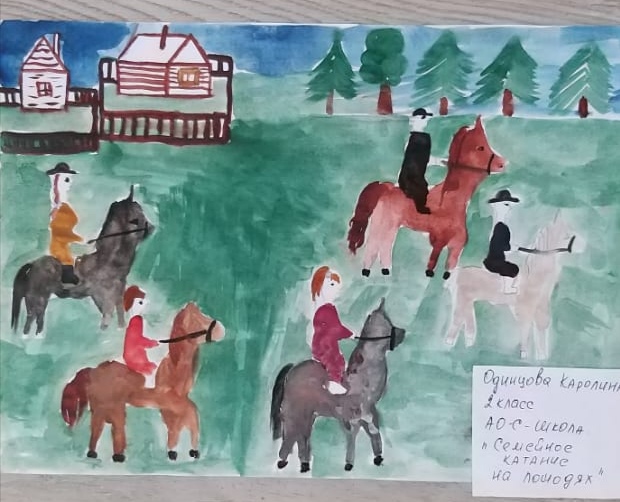 Победителем в номинации «Самая оригинальная семейная традиция» становится Курганов Арсений, ученик 2 класса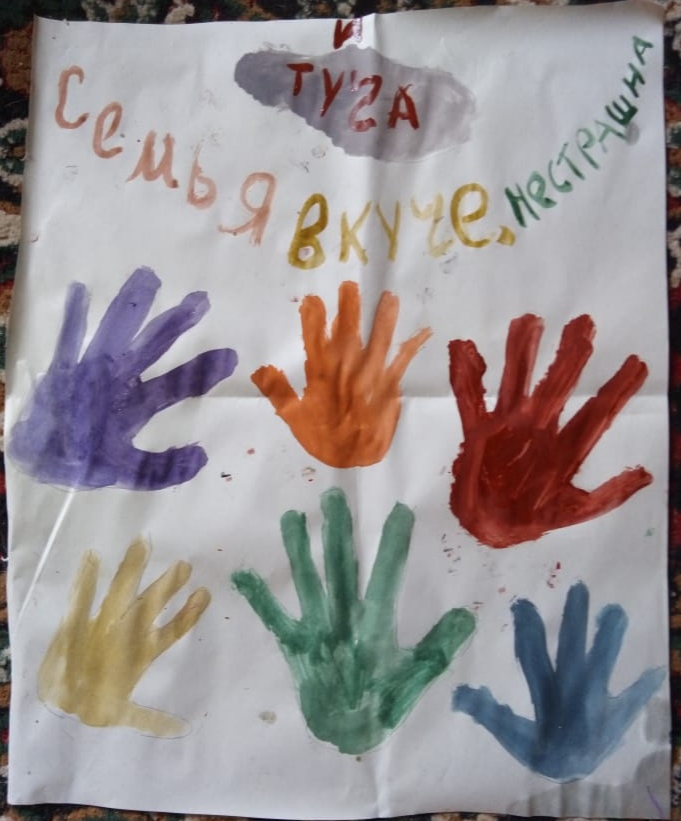 Победителем в номинации «Самая спортивная семейная традиция» становится Янкова Эмилия, ученица 2 класса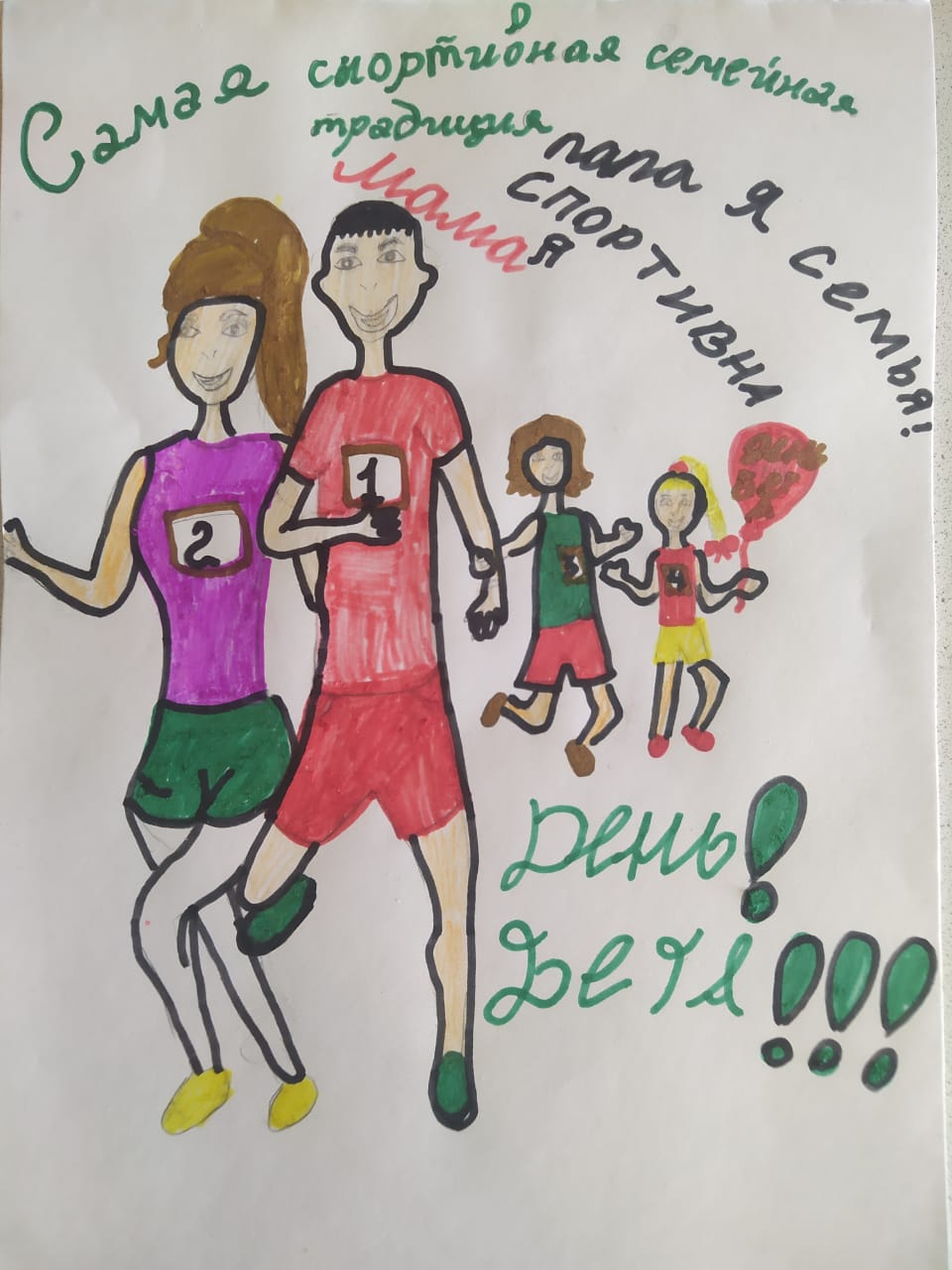 Победителем в номинации «Самая веселая семейная традиция» становится Шайморданова Анджелина, ученица 4 класса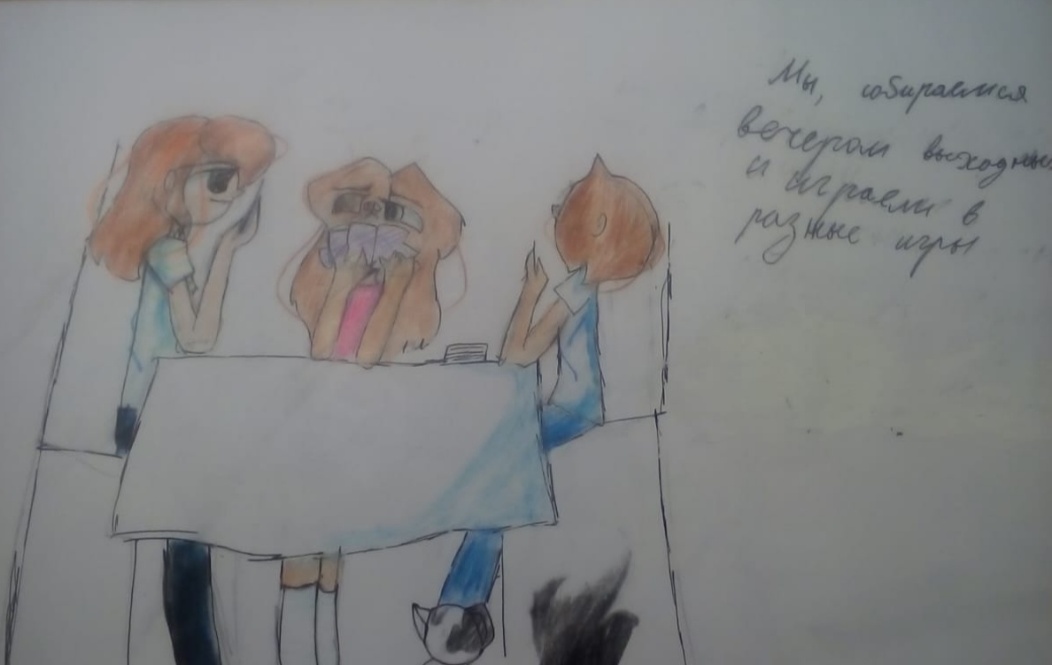 Победителем в номинации «Самая массовая семейная традиция» становитсяГригорьева Ульяна, ученица 4 класса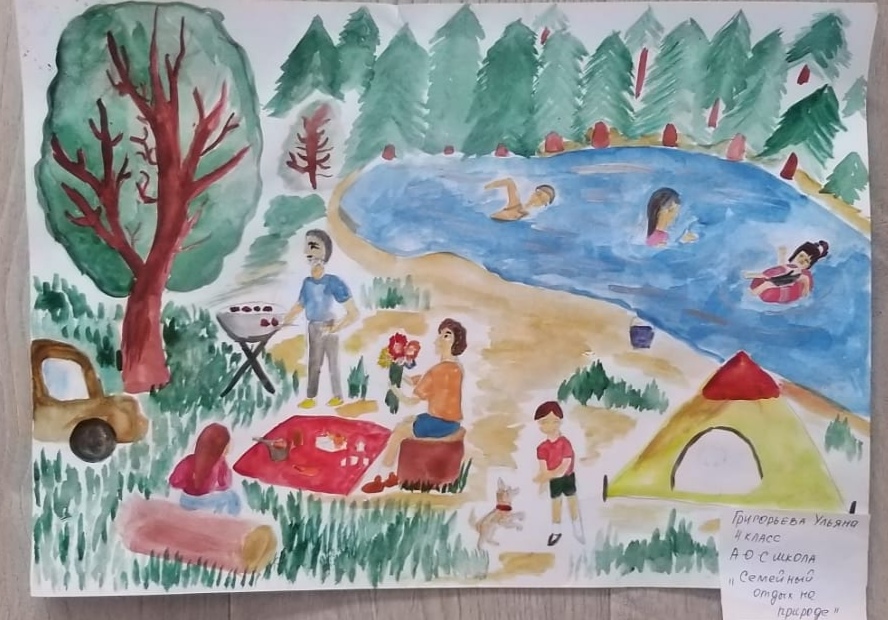 Поздравляю всех участников конкурса с Победой! Желаю новых творческих успехов!Выражаю огромную благодарность родителям участников: за сотрудничество, поддержку, энтузиазм, вдохновение и творчество. Берегите свои семейные традиции и ценности, храните их, чтобы они смогли передаваться из поколения в поколение, ведь именно они являются той «изюминкой», которая отличает все семьи друг от друга. Все победители награждаются именными Дипломами.Организатор: педагог-психолог, учитель ИЗО Непряхина И.Л.